               DIRECŢIA POLIŢIA LOCALĂ CĂLĂRAŞI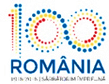 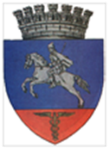              Nr. 1743 din 30.07.2018                                                                                                           Aprob                                                                                                  Director Executiv                                                                                            Ing.                                                                                                    Anghel DanielRAPORT DE ACTIVITATECătre PRIMĂRIA MUNICIPIULUI CĂLĂRAŞIÎn atenţia Domnului Primar DRĂGULIN  ȘTEFAN  DANIELVă informăm că în perioada 23 – 29 Iulie 2018 , politistii locali şi-au desfăşurat activitatea, conform planificării lunare, având la bază atribuţiile prevăzute în Legea nr. 155/2010, H.G.nr. 1332/2010, Planul de Ordine şi Siguranţă Publică al municipiului pe anul 2016, respectiv Regulamentul de Organizare şi Funcţionare, Regulamentul de Ordine Interioară, precum şi în concordanţă cu evoluţia situaţiei operative din zonele şi locurile date în responsabilitate. S-a avut în vedere, în principal, acoperirea cu elemente de dispozitiv, a tuturor zonelor şi itinerariilor de patrulare unde, conform statisticilor şi a informaţiilor primite de la celelalte structuri de ordine publică sau de la cetăţenii municipiului, acolo unde frecvent se tulbură ordinea şi liniştea publică, se săvârşesc acte sau fapte antisociale. În perioada 23 – 29 Iulie 2018 Poliția Locală Călărași a continuat desfășurareade acțiuni în sistem integrat în colaborare cu reprezentanții I.P.J. Călărași, pentru asigurarea climatului de ordine și liniște publică pe raza municipiului . În perioada 23 – 29 Iulie 2018 polițiștii locali au acționat pe raza orașului pentru menținerea curățeniei mai ales în zona platformelor de gunoi, depistarea persoanelor care aruncă gunoi în alte locuri și a celor care caută prin deșeurile menajere din aceste locații, colaborând cu angajații REBU pentru ridicarea deșeurilor reciclabile. În perioada 23 – 29 Iulie 2018 polițiștii locali au acționat pe raza orașului în colaborare cu reprezentanții S.P.G.C.S. Călărași pentru mediatizarea și verificarea respectării prevederilor legale privind populația canină . În data de 28 Iulie 2018, 10 polițiști locali au asigurat măsuri de ordine publică și fluidizare a traficului rutier și pietonal la Stadionul Municipal, cu ocazia meciului de fotbal dintre echipele AFC DUNĂREA CĂLĂRAȘI și CFR CLUJ . În data de 29 Iulie 2018, 4 polițiști locali au asigurat măsuri de ordine publică cu ocazia mafiestărilor dedicate Zilei Imnului . În perioada 23 – 29 Iulie 2018 polițiștii locali au legitimat un număr de 174 persoane, au constatat 89 fapte antisociale și au aplicat un număr de 65 sancțiuni contravenționale și 24 avertismente verbale, după cum urmează:OUG nr.195/2002 – privind circulația pe drumurile publice – 25 fapte constatate:Pentru nerespectarea semnificației indicatorului rutier “Oprirea Interzisă” – 22 procese-verbale de constatare a contravenției, 6 cu avertisment scris și 16 cu amendă contravențională în valoare de 4640 lei plus 44 puncte penalizare;Pentru nerespectarea semnificației indicatorului rutier “Accesul Interzis” – 3 procese-verbale de constatare a contravenției 3 cu avertisment scris plus 6 puncte penalizare;H.C.L. nr.219/2008 – Regulamentul de gospodărire comunală al Municipiului Călărași –15 fapte constatate:Pentru persoane ce au aruncat gunoaie (semințe, ambalaje, etc.) pe domeniul public 6 procese-verbale de contravenție, 2 cu avertisment scris și 4 cu amendă contravențională în valoare de 250 lei ;Pentru acte de comerț pe domeniul public fără autorizație, 1 proces verbal cu amendă 200 lei ;Pentru conducerea unui autovehicul pe aleile din parc 1 proces-verbal de contravenție cu amendă contravențională în valoare de 200 lei ;Pentru îngrădirea unui spațiu verde fără autorizație emisă de Primăria Călărași, 2 procese-verbale de contravenție, 1 cu avertisment scris și 1 cu amendă contravențională în valoare de 200 lei ;Pentru schimbarea destinației unui spațiu verde fără autorizație emisă de Primăria Călărași, 1 proces-verbal de contravenție cu amendă contravențională în valoare de 2000 lei ;Pentru neîngrădirea și neigienizarea terenului deținut, 1 proces-verbal de contravenție cu amendă contravențională în valoare de 600 lei ; Pentru parcarea autoturismului pe spațiul verde aparținând domeniului public, 3 procese-verbale de contravenție cu amendă contravențională în valoare de 600 lei.Legea nr.61/1991 – r - sanctionarea faptelor de incalcare a unor norme de convie- țuire socială, a ordinii si linistii publice – 15 fapte constatate:Pentru consum de băuturi alcoolice pe domeniul public 1 proces-verbal de contravenție, cu amendă contravențională în valoare de 200 lei;Pentru tulburarea liniștii publice 11 procese-verbale de contravenție, 3 avertisment scris și 8 cu amendă contravențională în valoare de 2000 lei;Pentru organizarea de petreceri private prin care se tulbură liniștea publică, 2 procese-verbale de constatare a contravenției, cu amendă contravențională în valoare totală de 1500 lei ;Pentru acte de cerșetorie 1 proces-verbal de constatare a contravenției cu amendă contravențională în valoare de 300 lei ;HCL 32/2017 – privind Regulamentul de ocupare a domeniului public – 5 fapte constatate :Pentru ocuparea domeniului public fără a deține “Acord de ocupare” emis de Primăria Călărași, 5 procese-verbale de contravenție cu amendă contravențională în valoare totală de 1500 lei;O.G. 97/2005 – Privind actele de stare civilă – 4 fapte constatate :Pentru nesolicitarea eliberării unui nou act de identitate la expirarea celui vechi 4 procese-verbale de constatare a contravenției cu amendă contravențională în valoare de 190 lei .LG 349/2002 – privind reglementarea fumatului – 1 faptă constatată:Pentru nerespectarea prevederilor privind interdicția fumatului lângă locuri de joacă pentu copii 1 proces-verbal de contravenție cu amendă 50 lei;Aspectele ce țin de situația operativă și de activitățile efectuate de Poliția Locală Călărași se regăsesc în Anexa 1 la prezentul Raport.Director Executiv AdjunctGabriel Vrînceanu